Załącznik nr 1 zapytania ofertowego – sygnatura nr ZO.26.2.2024                                                                                        Zamawiający: Biebrzański Park NarodowyOsowiec-Twierdza 819-110 GoniądzDANE WYKONAWCY: Osoba upoważniona do reprezentacji Wykonawcy/ów i podpisująca ofertę: ………………..………………………………...................................................……………………………………………………………….Wykonawca/Wykonawcy:.............................……………..……………..……………………………..…….………………………Adres:…………………………………………………………………………………………………………………………………………………..……………………………………………………………………………………………………………………………………………………..NIP:………………………..	REGON:………………………..Osoba odpowiedzialna za kontakty z Zamawiającym: .…………………………………............................….………….………………………………………………………………………………………………………………………...…………………………………Dane teleadresowe na które należy przekazywać korespondencję związaną z niniejszym postępowaniem: faks………………………………………………………………………………………… e-mail……………………………………………………………………………………… tel...........................................................................................Adres do korespondencji (jeżeli inny niż adres siedziby): ……………………………………………………………………………………………………………………...……………………………………………………………………………………………………………………………………………………………………………………………………………FORMULARZ OFERTOWYNiniejszym przystępujemy do udziału w postępowaniu o udzielenie zamówienia publicznego na:na wykonanie spotu radiowego o czasie trwania 20 sekund oraz wykonanie spotu telewizyjnego o czasie trwania 30 sekund, w  ramach  przedsięwzięcia pn. Program aktywnej edukacji prowadzonej przez Biebrzański Park Narodowy pn. „Z myślą o przyszłości – chrońmy i dbajmy o środowisko”, w ramach programu priorytetowego Edukacja ekologiczna na lata 2021-2025, sfinansowane ze środków Narodowego Funduszu Ochrony Środowiska i Gospodarki Wodnej.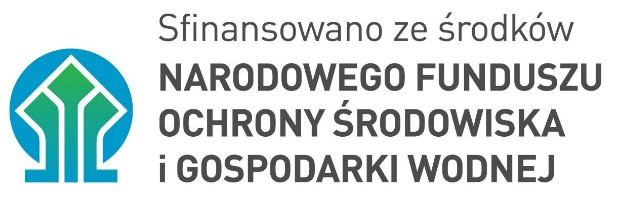 Oferuję wykonanie przedmiotu zamówienia zgodnie z opisem przedmiotu zamówienia oraz warunkami podanymi w zapytaniu ofertowym:UWAGA! Wypełnić odpowiednie części, jeśli dotyczy. W przeciwnym przypadku proszę o wpisanie w miejsce pustych pól formuły „nie dotyczy”.UWAGA! Wypełnić odpowiednie części, jeśli dotyczy. W przeciwnym przypadku proszę o wpisanie w miejsce pustych pól formuły „nie dotyczy”.Deklaruję termin wykonania zamówienia: do 25 marca 2024 r.Akceptuję warunki płatności określone w umowie tj.: płatność za przedmiot umowy nastąpi na rachunek bankowy Wykonawcy w ciągu 30 dni od daty otrzymania przez Zamawiającego prawidłowo wystawionej faktury/rachunku, po podpisaniu przez osoby wyznaczone przez strony umowy protokołu odbioru bez zastrzeżeń. Na dostarczony przedmiot umowy  udzielam gwarancji:…………………….Termin związania ofertą:……………………………… Zobowiązuję się, w przypadku wyboru naszej oferty, do zawarcia umowy na określonych w zapytaniu cenowym warunkach, w miejscu i terminie wyznaczonym przez Zamawiającego.Oświadczam, że wypełniłem obowiązki informacyjne przewidziane w art. 13 lub art. 14 RODO wobec osób fizycznych, od których dane osobowe bezpośrednio lub pośrednio pozyskałem w celu ubiegania się o udzielenie zamówienia publicznego w niniejszym postępowaniu.Załącznikami do niniejszej oferty są:Odpis lub informacja z Krajowego Rejestru Sądowego lub z Centralnej Ewidencji i Informacji o Działalności Gospodarczej, sporządzonych nie wcześniej niż 3 miesiące przed jej złożeniem, jeżeli odrębne przepisy wymagają wpisu do rejestru lub ewidencji;Załącznik nr 3 czyli wykaz zrealizowanych zamówień wraz z dowodem/dowodami określającymi czy  zamówienie zostało wykonane należycie. (Dowodami, o których mowa mogą być referencje bądź inne dokumenty wystawione przez podmiot, na rzecz którego zamówienie było wykonywane).Ewentualnie:Pełnomocnictwo w formie oryginału lub kopii poświadczonej notarialnie (gdy ofertę podpisuje osoba, której prawo do reprezentowania firmy nie wynika z dokumentu rejestrowego).Inne…………………………………………..			                    ………………………………………………………………….(miejscowość, dnia)					 (podpis wykonawcy lub osoby uprawnionej do występowania w imieniu wykonawcy)Biebrzański Park Narodowy realizuje wymogi wynikające z Rozporządzenia Parlamentu Europejskiego i Rady (UE) 2016/679 z dnia 27 kwietnia 2016 r. w sprawie ochrony osób fizycznych w związku z przetwarzaniem danych osobowych i w sprawie swobodnego przepływu takich danych oraz uchylenia dyrektywy 95/46/WE (ogólne rozporządzenie o ochronie danych) (Dz. Urz. UE L 119 z 2016 r.), zwanego w dalszej części RODO. W związku z powyższym, udostępniamy Państwu wszelkie informacje dotyczące przetwarzania Państwa danych osobowych, o których mowa w art. 13 i 14 RODO. Zgodnie z art. 13 ogólnego rozporządzenia o ochronie danych osobowych z dnia 27 kwietnia 2016 r. (Dz. Urz. UE L 119 z 04.05.2016) informujemy, iż:Administratorem Państwa danych osobowych jest Biebrzański Park Narodowy, z siedzibą w Osowcu-Twierdzy 8, 19-110 Goniądz, kontakt tel. 85 7383000 lub e-mail: sekretariat@biebrza.org.pl,Administrator wyznaczył Inspektora Ochrony Danych (IOD). Z IOD można skontaktować się pod adresem e-mail: iod@biebrza.org.pl lub w siedzibie Administratora w czasie pełnienia dyżurów przez IOD, bądź listownie na adres korespondencyjny wskazany powyżej,Państwa dane osobowe przetwarzamy na podstawie obowiązujących przepisów prawa w celu:zawarcia i wykonania umowy (na podstawie art. 6 ust. 1 lit. b) RODO),podjęcia działań przed zawarciem lub wykonaniem umowy (na podstawie art. 6 ust. 1 lit. b) RODO),wypełnienia obowiązków prawnych ciążących na administratorze danych osobowych (np. prawa podatkowego lub przepisów o rachunkowości), wynikających z prawa Unii i prawa polskiego - (na podstawie art. 6 ust. 1 lit. c) RODO),ustalenia, obrony i dochodzenia roszczeń (na podstawie art. 6 ust. 1 lit. f) RODO),w pozostałych przypadkach Państwa dane osobowe przetwarzane są wyłącznie na podstawie wcześniej udzielonej zgody w zakresie i celu określonym w treści zgody (art. 6 ust. 1 lit. a) RODO) – przez okres od udzielenia zgody do jej ewentualnego wycofania,podanie danych osobowych jest dobrowolne, jednakże odmowa ich podania może skutkować brakiem możliwości zawarcia lub wykonania umowy,dane osobowe, które nam Państwo powierzacie są odpowiednio zabezpieczone przed nieupoważnionym dostępem i utratą. Dane osobowe w celach wymienionych w pkt. 3 powyżej będziemy przetwarzać, do momentu ustania celu przetwarzania tj. przez czas wykonania umowy, ustania celów związanych z ewidencją podatkową zgodnie z  art. 86 § 1 Ordynacji podatkowej z dnia  29 sierpnia  1997 r., a w pozostałym zakresie do czasu upływu okresu przedawnienia roszczeń wynikających z przystąpienia do postępowania o udzielenie zamówienia publicznego oraz zawartej umowy,ponieważ dokumentacja wytworzona przez Biebrzański Parki Narodowy stanowi zasób archiwalny, informujemy, że będziemy przechowywać dane osobowe na podstawie przepisów prawa o archiwizacji oraz zgodnie z obowiązującą w Biebrzańskim Parku Narodowym, Instrukcją kancelaryjną i Jednolitym Rzeczowym Wykazem Akt. Zniszczenie dokumentacji następuje na podstawie zgody właściwego archiwum państwowego, które w szczególnie uzasadnionych przypadkach może dokonać zmiany kategorii archiwalnej dokumentacji.odbiorcami Państwa danych osobowych będą podmioty, z którymi Administrator zawarł umowy powierzenia danych zgodnie z art. 28 RODO, a także podmioty uprawnione na mocy nadrzędnych przepisów prawa do uzyskania danych, jak też podmioty uprawnione do ich uzyskania w związku z realizacją umowy,nie będziemy przekazywać Państwa danych osobowych do państw trzecich lub organizacji międzynarodowych,mają Państwo prawo wniesienia skargi do organu nadzorczego Prezesa Urzędu Ochrony Danych Osobowych, ul. Stawki 2, 00-193 Warszawa, gdy uznają Państwo, iż przetwarzanie danych osobowych Państwa dotyczących, narusza przepisy ogólnego Rozporządzenia o ochronie danych osobowych z dnia 27 kwietnia 2016 r. (RODO),posiadacie Państwo prawo dostępu do treści swoich danych oraz prawo ich sprostowania, usunięcia, ograniczenia przetwarzania, prawo wniesienia sprzeciwu, prawo do cofnięcia zgody na przetwarzanie danych w dowolnym momencie, bez wpływu na zgodność z prawem przetwarzania, którego dokonano na podstawie zgody przed jej cofnięciem,Państwa dane osobowe nie będą podlegały zautomatyzowanym procesom podejmowania decyzji, w tym profilowaniu.Część IPrzedmiotem zamówienia w części I jest wykonanie spotu radiowego o czasie trwania 20 sekund Część IPrzedmiotem zamówienia w części I jest wykonanie spotu radiowego o czasie trwania 20 sekund Część IPrzedmiotem zamówienia w części I jest wykonanie spotu radiowego o czasie trwania 20 sekund I.Cena brutto za Część I……………………………………………………………………………………………………..złotych
(słownie…………………………………………………………………………………………………..…………………………………………………………………………………………………….złotych)I.VAT ……………………………………………………………………………………………………..złotych
(słownie…………………………………………………………………………………………………..…………………………………………………………………………………………………….złotych)I.Cena netto za Część I……………………………………………………………………………………………………..złotych
(słownie…………………………………………………………………………………………………..…………………………………………………………………………………………………….złotych)Część IIPrzedmiotem zamówienia w części II jest wykonanie spotu telewizyjnego o czasie trwania 30 sekundCzęść IIPrzedmiotem zamówienia w części II jest wykonanie spotu telewizyjnego o czasie trwania 30 sekundCzęść IIPrzedmiotem zamówienia w części II jest wykonanie spotu telewizyjnego o czasie trwania 30 sekundII.Cena brutto za Część II……………………………………………………………………………………………………..złotych
(słownie…………………………………………………………………………………………………..……………………………………………………………..……………………………………….złotych)II.VAT……………………………………………………………………………………………………..złotych
(słownie…………………………………………………………………………………………………..……………………………………………………………..……………………………………….złotych)II.Cena netto za Część II……………………………………………………………………………………………………..złotych
(słownie…………………………………………………………………………………………………..……………………………………………………………..……………………………………….złotych)